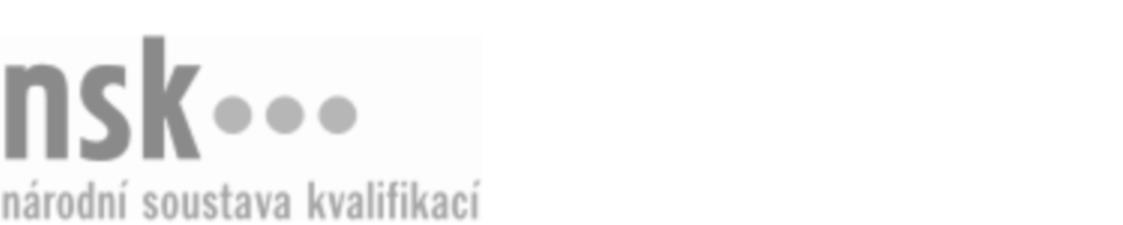 Kvalifikační standardKvalifikační standardKvalifikační standardKvalifikační standardKvalifikační standardKvalifikační standardKvalifikační standardKvalifikační standardDělník/dělnice pro dlaždičské práce (kód: 36-001-E) Dělník/dělnice pro dlaždičské práce (kód: 36-001-E) Dělník/dělnice pro dlaždičské práce (kód: 36-001-E) Dělník/dělnice pro dlaždičské práce (kód: 36-001-E) Dělník/dělnice pro dlaždičské práce (kód: 36-001-E) Dělník/dělnice pro dlaždičské práce (kód: 36-001-E) Dělník/dělnice pro dlaždičské práce (kód: 36-001-E) Autorizující orgán:Ministerstvo průmyslu a obchoduMinisterstvo průmyslu a obchoduMinisterstvo průmyslu a obchoduMinisterstvo průmyslu a obchoduMinisterstvo průmyslu a obchoduMinisterstvo průmyslu a obchoduMinisterstvo průmyslu a obchoduMinisterstvo průmyslu a obchoduMinisterstvo průmyslu a obchoduMinisterstvo průmyslu a obchoduMinisterstvo průmyslu a obchoduMinisterstvo průmyslu a obchoduSkupina oborů:Stavebnictví, geodézie a kartografie (kód: 36)Stavebnictví, geodézie a kartografie (kód: 36)Stavebnictví, geodézie a kartografie (kód: 36)Stavebnictví, geodézie a kartografie (kód: 36)Stavebnictví, geodézie a kartografie (kód: 36)Stavebnictví, geodézie a kartografie (kód: 36)Týká se povolání:Kvalifikační úroveň NSK - EQF:222222222222Odborná způsobilostOdborná způsobilostOdborná způsobilostOdborná způsobilostOdborná způsobilostOdborná způsobilostOdborná způsobilostNázevNázevNázevNázevNázevÚroveňÚroveňOrientace v technologických postupech dlaždičských pracíOrientace v technologických postupech dlaždičských pracíOrientace v technologických postupech dlaždičských pracíOrientace v technologických postupech dlaždičských pracíOrientace v technologických postupech dlaždičských prací22Zhotovování a úprava podkladu pod dlažbyZhotovování a úprava podkladu pod dlažbyZhotovování a úprava podkladu pod dlažbyZhotovování a úprava podkladu pod dlažbyZhotovování a úprava podkladu pod dlažby22Spárování dlažeb maltou a jinými materiálySpárování dlažeb maltou a jinými materiálySpárování dlažeb maltou a jinými materiálySpárování dlažeb maltou a jinými materiálySpárování dlažeb maltou a jinými materiály22Pomocné práce při provádění a opravách kamenných a betonových dlažebPomocné práce při provádění a opravách kamenných a betonových dlažebPomocné práce při provádění a opravách kamenných a betonových dlažebPomocné práce při provádění a opravách kamenných a betonových dlažebPomocné práce při provádění a opravách kamenných a betonových dlažeb22Provádění a opravy dlažeb z lomového kamene při úpravách koryt vodních toků, jezů a výtoků z přehradProvádění a opravy dlažeb z lomového kamene při úpravách koryt vodních toků, jezů a výtoků z přehradProvádění a opravy dlažeb z lomového kamene při úpravách koryt vodních toků, jezů a výtoků z přehradProvádění a opravy dlažeb z lomového kamene při úpravách koryt vodních toků, jezů a výtoků z přehradProvádění a opravy dlažeb z lomového kamene při úpravách koryt vodních toků, jezů a výtoků z přehrad22Bourání dlažeb a obrubníkůBourání dlažeb a obrubníkůBourání dlažeb a obrubníkůBourání dlažeb a obrubníkůBourání dlažeb a obrubníků22Volba, obsluha a údržba nářadí, pracovních pomůcek, strojních zařízení malé mechanizace a manipulačních prostředků pro dlaždičské práceVolba, obsluha a údržba nářadí, pracovních pomůcek, strojních zařízení malé mechanizace a manipulačních prostředků pro dlaždičské práceVolba, obsluha a údržba nářadí, pracovních pomůcek, strojních zařízení malé mechanizace a manipulačních prostředků pro dlaždičské práceVolba, obsluha a údržba nářadí, pracovních pomůcek, strojních zařízení malé mechanizace a manipulačních prostředků pro dlaždičské práceVolba, obsluha a údržba nářadí, pracovních pomůcek, strojních zařízení malé mechanizace a manipulačních prostředků pro dlaždičské práce22Dělník/dělnice pro dlaždičské práce,  29.03.2024 17:01:05Dělník/dělnice pro dlaždičské práce,  29.03.2024 17:01:05Dělník/dělnice pro dlaždičské práce,  29.03.2024 17:01:05Dělník/dělnice pro dlaždičské práce,  29.03.2024 17:01:05Strana 1 z 2Strana 1 z 2Kvalifikační standardKvalifikační standardKvalifikační standardKvalifikační standardKvalifikační standardKvalifikační standardKvalifikační standardKvalifikační standardPlatnost standarduPlatnost standarduPlatnost standarduPlatnost standarduPlatnost standarduPlatnost standarduPlatnost standarduStandard je platný od: 21.10.2022Standard je platný od: 21.10.2022Standard je platný od: 21.10.2022Standard je platný od: 21.10.2022Standard je platný od: 21.10.2022Standard je platný od: 21.10.2022Standard je platný od: 21.10.2022Dělník/dělnice pro dlaždičské práce,  29.03.2024 17:01:05Dělník/dělnice pro dlaždičské práce,  29.03.2024 17:01:05Dělník/dělnice pro dlaždičské práce,  29.03.2024 17:01:05Dělník/dělnice pro dlaždičské práce,  29.03.2024 17:01:05Strana 2 z 2Strana 2 z 2